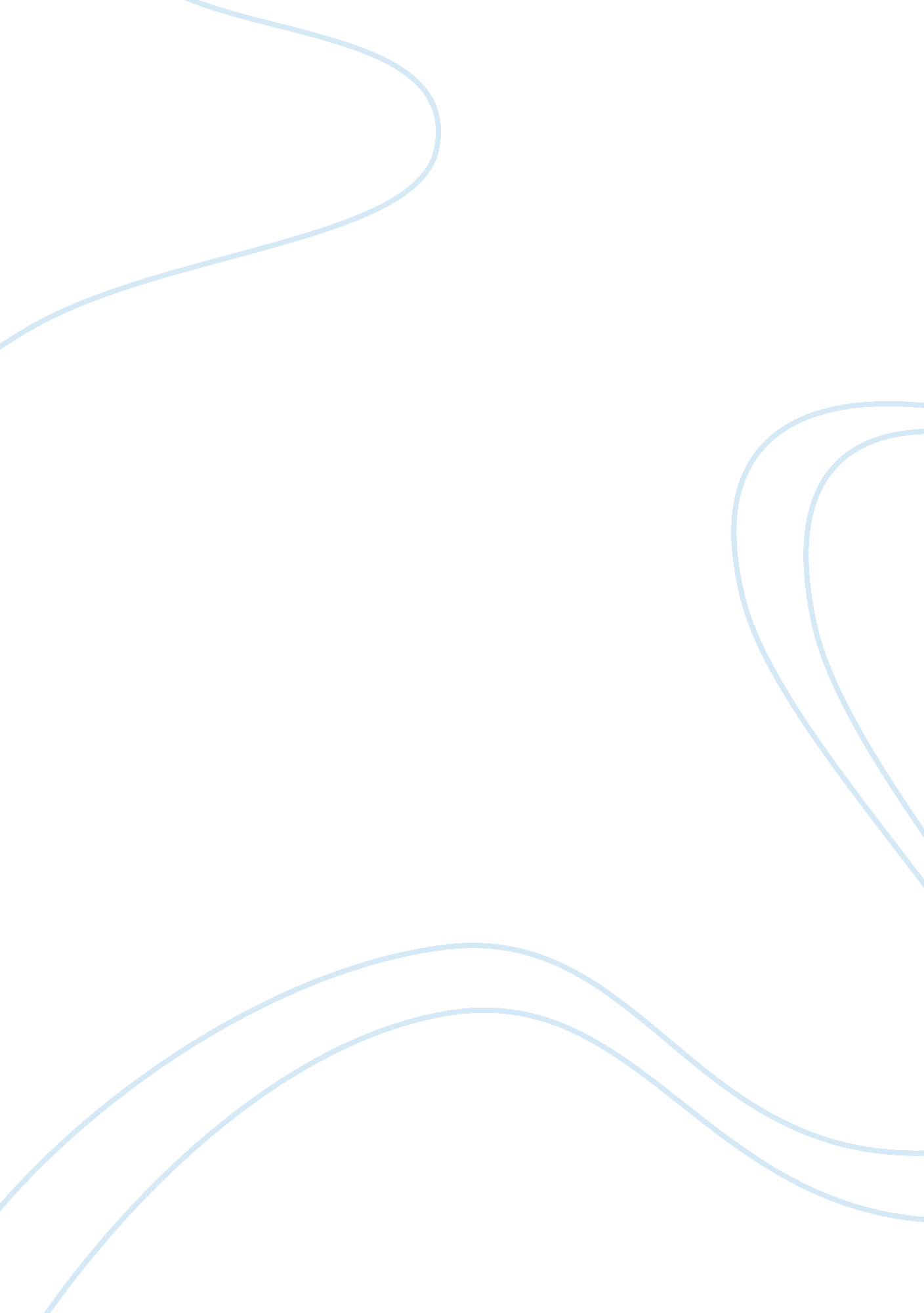 Research designconclusion persuasive essay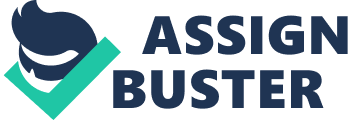 Chapter III Research Design and Methodology Research Methodology This chapter deals with the method and procedure utilized by the researcher to enable the readers to find out how the study was conducted and on how the conclusions have been drawn. It includes the research design, research population, research instrumentation and sampling technique, data gathering procedure, research locale and statistical treatment used. Research Design The method of the study that would be used is the descriptive research that is fact finding with adequate interpretation. According to Fox (2002), the purpose of this type of research is to describe objectively the nature of the situation under study. Descriptive design if valuable in producing facts, relieving condition and information, relationship that exist and trends that are developing. Research Locale This study will be conducted among the selected residents of Barangay Poblacion which is located at Candelaria Quezon province this Barangay was divided into four areas: Purok 1, Purok 2, Purok 3, and Purok 4. Research Population The researchers use availability technique which they gathered 100 respondents n all four areas, with no specific age bracket whom are residents of Barangay Poblacion, Candelaria, Quezon who implement the waste management and disposal program. Research Instrumentation and Sampling Technique The instrument used in this study gathered data thru questionnaire checklist written in Tagalog because the respondents were living in the community which we do not know yet their Educational Attainment. The instrument was authenticated by presenting a pilot study to ten (10) respondents who are not included in the actual study, and final revision was made at the same time. Before the final distribution of the instrument was done we obtained letter to the barangay officials concerned. The instrument was divided into five parts; the first part was the demographic profile of selected residents of Barangay Poblacion Candelaria, Quezon. The second part was consisted of their Level of awareness, followed by their Level of practices then, their ways of waste disposing. Lastly, the fifth part was regarding waste related health problems. Data Gathering Procedure The researcher will make used of questionnaires as their instrument using vernacular language for easy understanding and considering the level of education of the respondents in order to gather data for the problem to determine the implementation of the program and how the residents comply with the program in selected areas of Barangay Poblacion Candelaria, Quezon. Questionnaire checklists personally distributed to the respondents all questionnaires were completely returaned with their answers. Statistical Treatment To solve, analyze and interpret problem number 1 (What is the demographic profile of the selected residents of Barangay Poblacion, Candelaria, Quezon describe in terms of age, gender, occupation, educational attainment and house ownership? ) and 6 (What are the different wastes related health problems encountered by the respondents? ), the researchers use percentage distribution with the formula of: P = F/N x 100 Wherein: P = Percentage N = number of respondents F = frequency To answer sub problem number 2 (What are the respondent’s levels of awareness on proper waste management? ), number 3 (What are the respondent’s levels of practices on proper waste management? ) and number 5 (What are the ways done by the respondents on disposing their garbage? ), the researchers make use of weighted mean to describe the holistic perception of the respondents with the formula and with the following description of: Formula: WM = F x WP Wherein: F = frequency WP = weighted point For the first group of questionnaire: 